ПОЖАРНАЯ БЕЗОПАСНОСТЬДЛЯ ДЕТЕЙПользуйся только исправными электроприборами. Не оставляй их включёнными!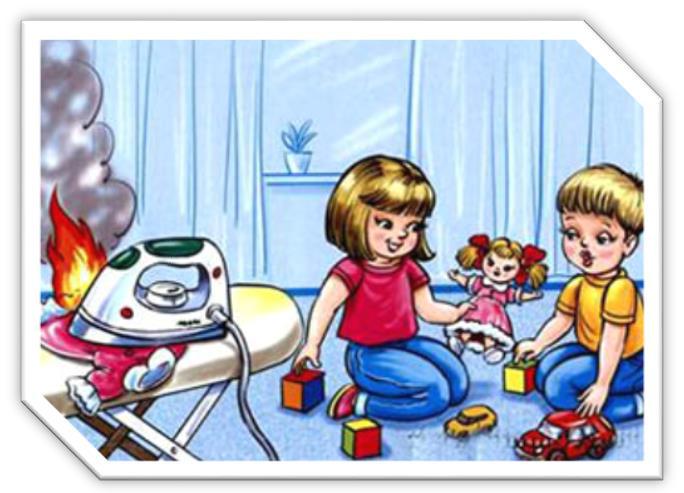 Не дотрагивайся до проводов и электроприборов мокрыми руками!Не играй с розетками!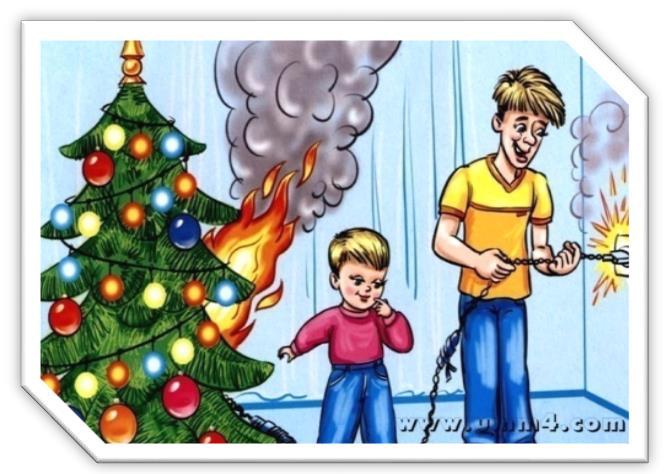 Уходя из дома, гаси свет и отключай электроприборы!Не играй с огнём (спичками, зажигалками, свечами)!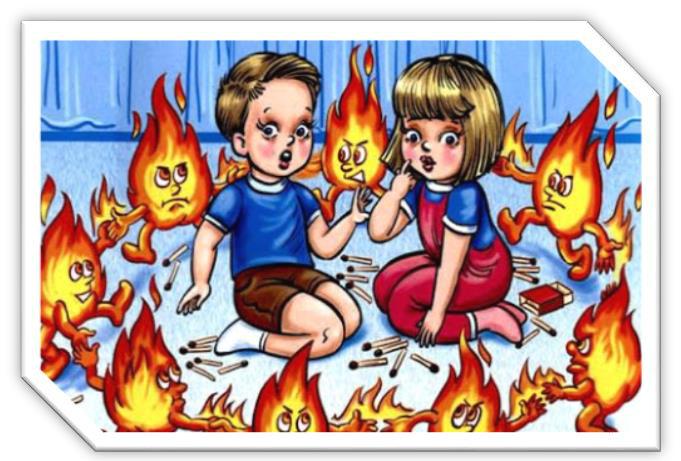 Не пользуйся без взрослых горючими жидкостями (ацетоном, бензином, растворителем)!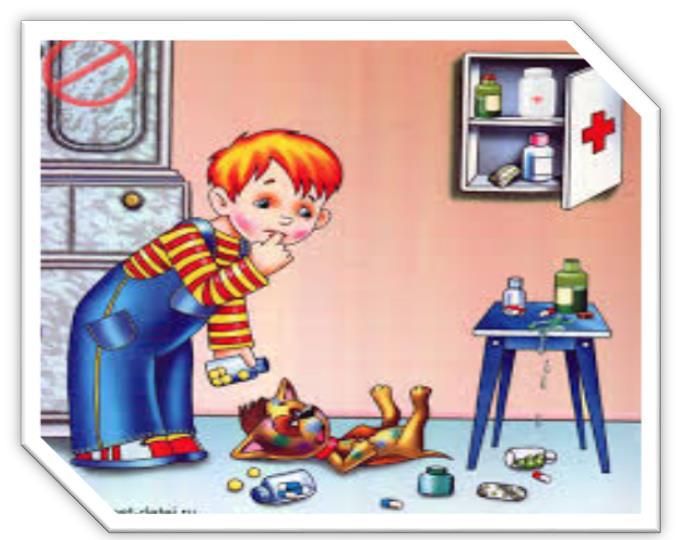 Не оставляйте включённую плиту без присмотра. Не включайте её без надобности!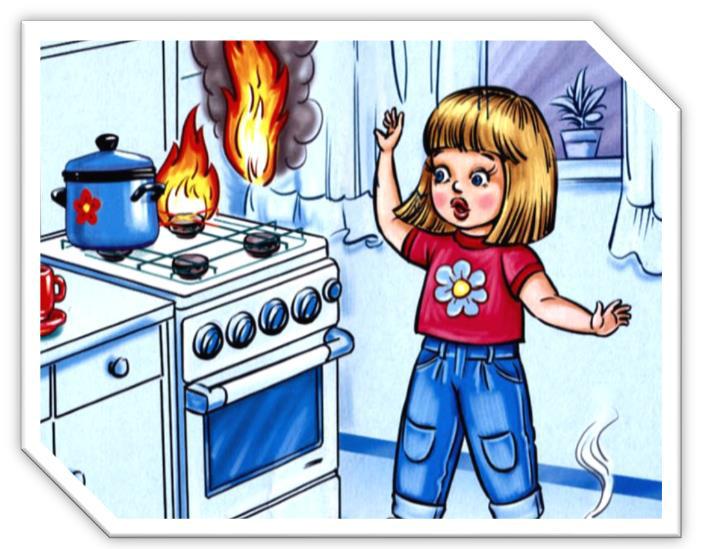 Не пользуйтесь без взрослых хлопушками, фейерверками, петардами, бенгальскими огнями!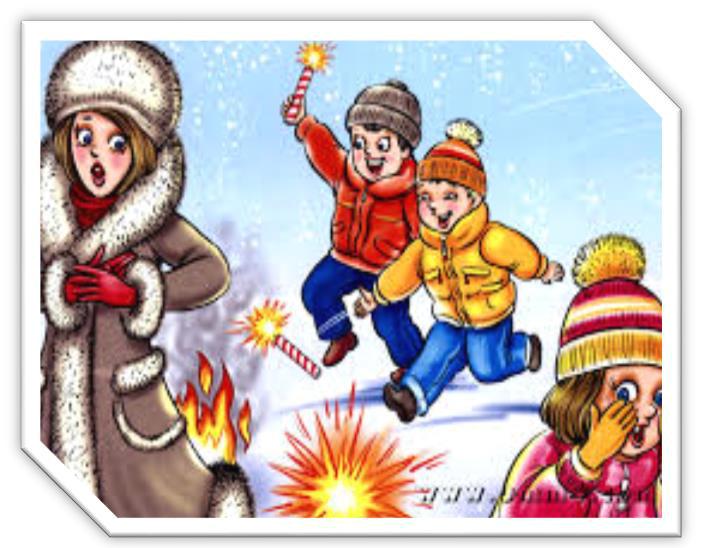 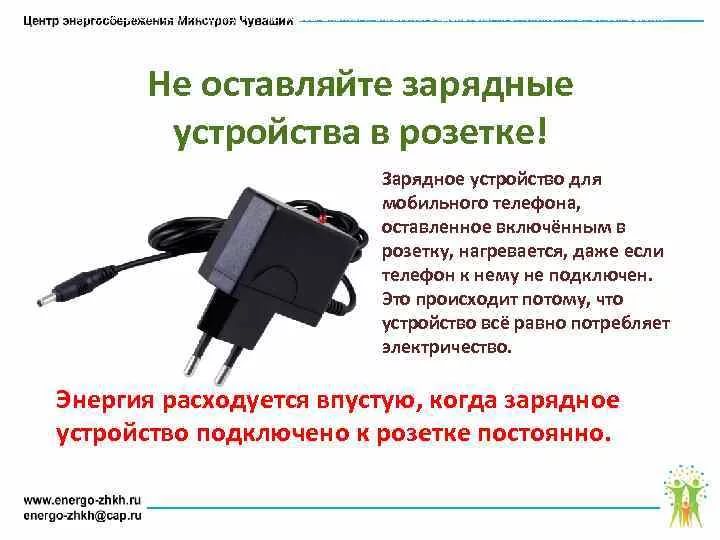 Оставляя устройство включенным, ты рискуешь. Ведь в сети могут произойти скачки напряжения – технические сбои и отключения, и в итоге пластмассовый прибор может вспыхнуть, как факел, задымиться.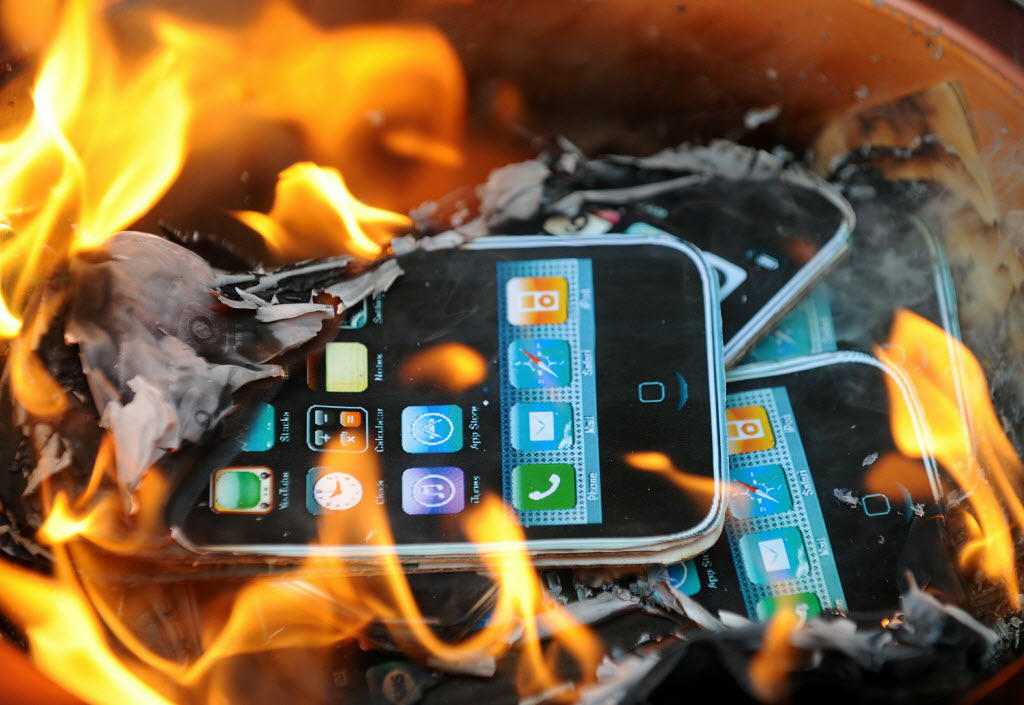 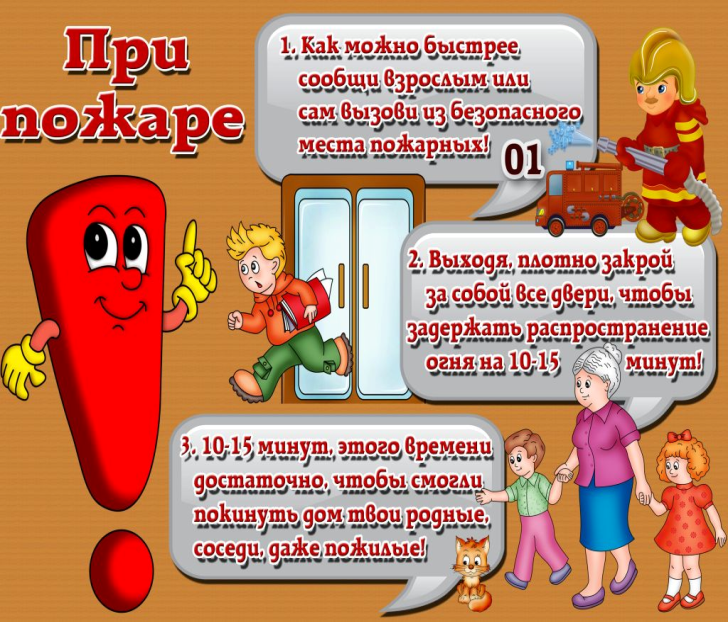 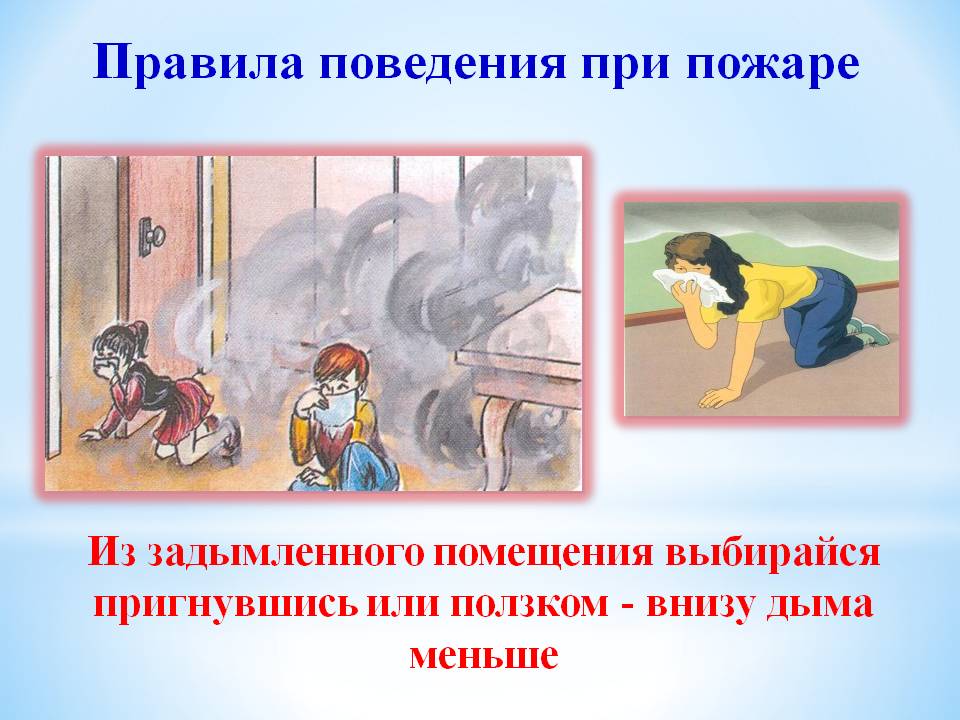 12 Отдел надзорной деятельности и профилактической работы по Добрянскому городскому округу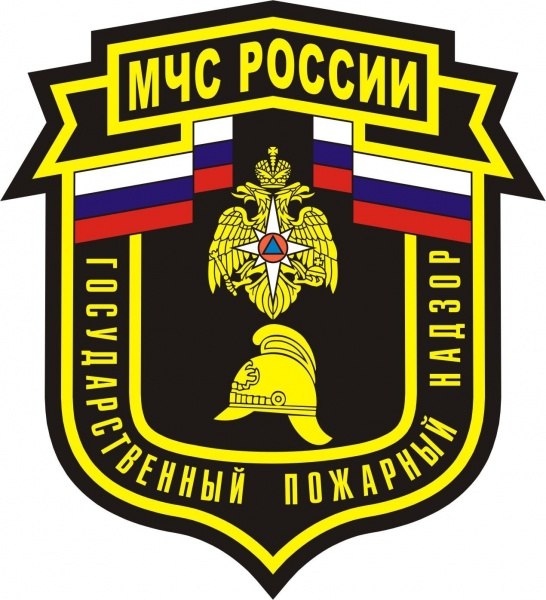 Памятка по пожарной безопасности2020г.Тираж 200 экз, формат А4